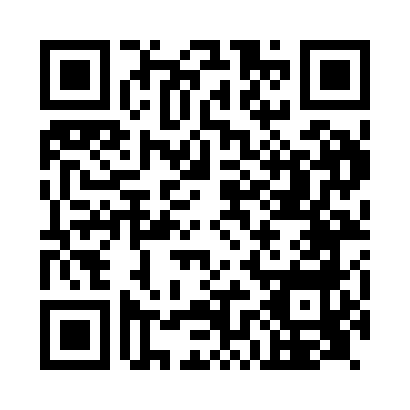 Prayer times for Crosscanonby, Cumbria, UKMon 1 Jul 2024 - Wed 31 Jul 2024High Latitude Method: Angle Based RulePrayer Calculation Method: Islamic Society of North AmericaAsar Calculation Method: HanafiPrayer times provided by https://www.salahtimes.comDateDayFajrSunriseDhuhrAsrMaghribIsha1Mon3:004:421:187:029:5411:362Tue3:004:421:187:019:5311:353Wed3:014:431:187:019:5211:354Thu3:014:441:187:019:5211:355Fri3:024:451:187:019:5111:356Sat3:024:461:197:019:5111:347Sun3:034:471:197:009:5011:348Mon3:044:481:197:009:4911:349Tue3:044:501:197:009:4811:3310Wed3:054:511:196:599:4711:3311Thu3:064:521:196:599:4611:3312Fri3:064:531:196:589:4511:3213Sat3:074:551:206:589:4411:3214Sun3:084:561:206:579:4311:3115Mon3:084:571:206:579:4211:3116Tue3:094:591:206:569:4011:3017Wed3:105:001:206:559:3911:2918Thu3:115:021:206:559:3811:2919Fri3:115:031:206:549:3611:2820Sat3:125:051:206:539:3511:2721Sun3:135:061:206:529:3311:2722Mon3:145:081:206:529:3211:2623Tue3:155:091:206:519:3011:2524Wed3:155:111:206:509:2911:2425Thu3:165:131:206:499:2711:2326Fri3:175:141:206:489:2511:2327Sat3:185:161:206:479:2411:2228Sun3:195:181:206:469:2211:2129Mon3:205:191:206:459:2011:2030Tue3:205:211:206:449:1811:1931Wed3:215:231:206:439:1611:18